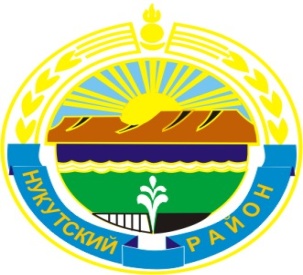 МУНИЦИПАЛЬНОЕ ОБРАЗОВАНИЕ«НУКУТСКИЙ  РАЙОН» АДМИНИСТРАЦИЯМУНИЦИПАЛЬНОГО ОБРАЗОВАНИЯ«НУКУТСКИЙ  РАЙОН»РАСПОРЯЖЕНИЕот 16 мая 2016 года                                    № 97                                       п. НовонукутскийО завершении отопительногосезона 2015-2016 гг.        В связи с благоприятными погодными условиями, повышением среднесуточной температуры наружного воздуха до величины, позволяющей эксплуатацию муниципальных учреждений  муниципального образования «Нукутский район» в  летнем режиме: 1.  Завершить отопительный сезон 2015 - 2016 гг.  в муниципальных учреждениях с 18 мая 2016 года.2. Руководителям муниципальных учреждений:2.1. обеспечить  безаварийную остановку электрических и угольных котлов с 18 мая 2016 года;2.2. одновременно с остановкой работы котельных провести проверку  технического состояния оборудования и выполнить регламентированные работы  в соответствии с требованиями Правил технической эксплуатации тепловых энергоустановок, утвержденными приказом Министерства энергетики Российской Федерации от 24.03.2003 года № 115; 2.3. в срок до 30 мая 2016 года предоставить данные по остаткам угля в отдел по архитектуре, строительству и ЖКХ Администрации муниципального образования «Нукутский район».3. Опубликовать настоящее распоряжение в печатном издании «Официальный курьер» и разместить на официальном сайте  муниципального образования «Нукутский район».Контроль за исполнением настоящего распоряжения оставляю за собой..      Мэр                                                                                        С. Г. Гомбоев